BÏEJH TEEKSTEM JÏH GUVVIEMBÏEJH TEEKSTEM JÏH GUVVIEM1 2345678 910111213 14 15161718192021 2223 24252627 282930 311234 56   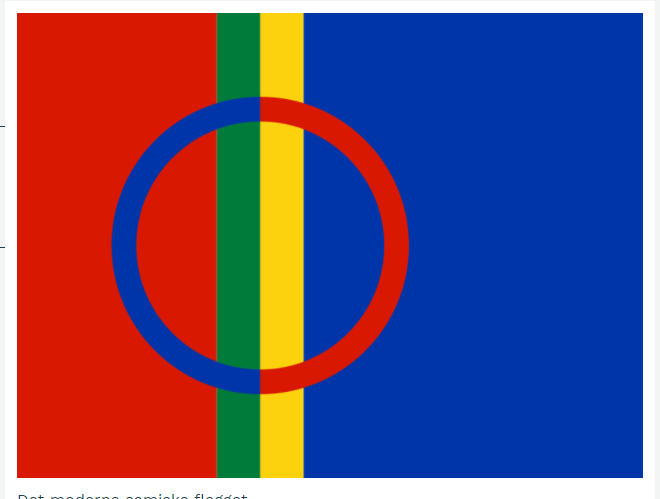 7891011 12 13 14 15161718 19 2021 22232425 26  27282912  345 67 8910 111213 1415 16171819   202122  23 2425 2627 282930311234567 891011 1213 14 15 161718 1920 212223 2425 2627 282930 123 456 78910 111213 14151617 1819  Bængsta20Mubpie bængstabiejjie21 2223	2425 262728293031123456Sveerjen nasjonaalebiejjie7 89101112  13 14 151617181920 21 2223Jovnesåhkoeh (S)24Jovnesåhkoeh (N) Jovnesåhkoeh-biejjie (S)2526  27 2829 3031 12345 6789 1011 12 1314 1516 171819 2021 222324 25262728293031123456 789 1011 121314 15  161718 19202122 23Mïetske aalka242526 2728 29303112 3 2345 789 910111213 14 151617 181920 2122 2324 252627 2829	30123456 7 89 Nöörjen saemiedigkie rïhpesovvi 19891011 1213  141516171819 202122 2324252627 2829  3031123 45 6789 1011 12 13 1415161718 1920 2122232425 2627 2829  301 23 45678 91011 121314151617  181920 21222324Jåvle-iehkede25 2627  28293031